9th Collection 1 Overview – Finding Common GroundWhat are the forces that unite us?In this collection, students will explore the theme “Finding Common Ground,” examining topics such as the individual and society from multiple viewpoints.Performance Task:  Write an Analytical EssayChoose three texts from this collection, including “Once Upon a Time,” and identify a powerful symbol or image used in each text to convey an idea about the individual’s role in society.  Write an analytical essay explaining how the authors use symbols or images to develop themes or central ideas in their work.Core LessonsAdditional Resources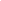 Informational Text          Sample Instructional SupportsLiterary Text          Sample Instructional SupportsARGUMENT | ANCHOR TEXT“A Quilt of a Country”by Anna Quindlen• Close Read Screencasts ONLINE• Collaborative Discussion Activity TE 6• Analyzing the Text Questions TE 8• Guiding Questions OTR• Delineate and Evaluate Arguments TE 10A• Level Up Tutorial: Analyzing Arguments OTRSHORT STORY | ANCHOR TEXT“Once Upon a Time”by Nadine Gordimer• Close Read Screencasts ONLINE• Collaborative Discussion Activity TE 16• Analyzing the Text QuestionsTE 18• Guiding Questions OTRInformational Text          Sample Instructional SupportsInformational Text          Sample Instructional SupportsBLOG | CLOSE READER“Making the Future Better, Together”by Eboo Patel• Short Response TE 10F• Dig Deeper TE 10G• IWB Lesson: Evaluating Arguments OTRARGUMENT“The Gettysburg Address”by Abraham Lincoln • Collaborative Discussion Activity TE 28• Analyzing the Text Questions TE 30• Guiding Questions OTR• Analyze Seminal U.S.  Documents TE 32AInformational Text          Sample Instructional SupportsLiterary Text          Sample Instructional SupportsESSAY“Rituals of Memory”by Kimberly M. Blaeser• Collaborative Discussion Activity TE 24• Analyzing the Text QuestionsTE 25• Guiding Questions OTR• Determine Central Idea TE 26A• Level Up Tutorial: Main Idea and Supporting Details OTRPHOTO ESSAY | MEDIA“Views of the Wall”CONNECTED SELECTION POEM“The Vietnam Wall”by Alberto Ríos• Analyzing Text and Media Questions TE 36• Determine Central Idea TE 36B• IWB Lesson: Poetry: Language and Form OTRInformational Text          Sample Instructional SupportsSPEECH | CLOSE READER“Oklahoma Bombing Memorial Address”by Bill Clinton• Short Response TE 32E• Dig Deeper TE 32E• IWB Lesson: Author’s Purpose and Perspective OTR